МУНИЦИПАЛЬНОЕ ДОШКОЛЬНОЕ ОБРАЗОВАТЕЛЬНОЕ УЧРЕЖДЕНИЕДЕТСКИЙ САД №24 КОПЕЙСКОГО ГОРОДСКОГО ОКРУГА ул. Железняка, . Копейск, Челябинская обл., Россия, 456657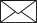 8(35139)9-39-97, E-mail: dsad24kopeysk-uo.ruКонспект занятия(старшая группа)Тема: «Знай и выполняй правила дорожного движения»Составила:Бралгина Наталья Николаевна,воспитательЦель: Закрепить с детьми знания правил уличного движения: зная, что люди ходят по тротуарам, переходят улицу по пешеходному переходу при разрешающем сигнале светофора: детям играть у дорог и на тротуаре нельзя: знать назначение сигналов светофора.Материал: иллюстрации улиц города, круги цветов светофора, жезл,Ход занятияВоспитатель: Сегодня мы с вами поговорим о правилах дорожного движения.- Что такое проезжая часть?Мчатся автомобили, проносятся юркие мотоциклы, солидно, не торопясь, движутся грузовики, подъезжают к остановкам автобусы. Недолго растеряться... - Есть 2 дороги: 1 дорого для пешеходов, т.е. для нас с вами тротуар; 2 дорога для машин - мостовая.- Внимание! Вот вам правило: Мостовая для машин, тротуар для пешехода!- Широкая мостовая для машин они сами большие, да и скорость у них гораздо больше, чем у пешехода. А нам, пешеходам, вполне хватит и тротуара, здесь мы в полной безопасности, и удобно: дома, магазины, киоски со сладостями все рядом.Воспитатель: Есть такие улочки, где проезжает одна машина в час. Запомни, какую бы улицу ты не переходил, не спеши ступать на мостовую. Дорога должна хорошо и далеко видна, справа и слева. А то не ровен час выскочит из - за поворота автомобиль!- Внимательно посмотрел? Свободна дорога? Тогда или. Быстро, но не беги.- Дойдешь до середины улицы остановись. И опять посмотри внимательно, нет ли машин. А если приближается машина? Не пытайся перебежать дорогу успеешь. Как не беги, автомобиль едет быстрее. Подожди, пока он проедет мимо. Но где ждать, если ты на середине дороги? Там и жди.- Давайте повторим. Дорога для людей как называется? Правильно тротуар. А дорога для машин? Мостовая.Воспитатель:Правил дорожных на свете не мало.Все бы их выучить нам не мешало. Но основное из правил движения.Знать как таблицу должны умножения: На мостовой не играть, не кататься, Если ты хочешь здоровым остаться!
- Ведь, если вы столкнетесь с прохожим на тротуаре, самое большое, что вы можете получить - это шишка на лбу. А если вы столкнетесь на мостовой даже с самой маленькой машинкой, не хочется говорить, что может с тобой случиться. Вот почему точно соблюдать правила дорожного движения надо привыкать с самых малых лет.Физкультминутка «Регулировщик».Полосатая палочка, которую держит в руках милиционер регулировщик, называется жезлом. Регулировщик - строгий хозяин, все его слушаются. А не послушаешься, он засвистит в свисток, взмахнет полосатым жезлом: остановись, пожалуйста.Регулировщик «разговаривает» только жезлом. Поворачивает влево и вправо, взмахивает палочкой, то поднимает ее, то опускает. Давайте разберемся. Что означают жесты и попробуем их повторить. Если регулировщик стоит к нам лицом или спиной, вытянув руки в стороны - это же самое, что и красны сигнал светофора - стой.Если перегородил путь вытянутой рукой - тоже надо остановиться и ждать.Поднял жезл вверх: внимание. Можно считать, что на светофоре зажегся желтый сигнал.Регулировщик повернулся к тебе боком, руки опустил вниз или развел в стороны. Вот теперь можно переходить дорогу. Это как зеленый свет.Воспитатель:С тремя глазами живет,По очереди мигает.Как мигнет - порядок наведет, Что это такое? (Светофор)- Как догадались, что это светофор? О каких глазах говорилось в загадке?У светофора окошечка три,При переходе на них посмотри.Показывает красный круг:Если в окошечке красный горит, Стой! Не спеши! - он говорит. Красный свет - идти опасно! Подожди, постой немножко! Не рискуй собой напрасно!Показывает желтый круг:Если вдруг желтое вспыхнет окошко, Подожди, постой немножко.Зеленый круг:Если в окошке зеленый горит,Ясно, что путь пешеходу открыт.Теперь идти мы может.Зеленый свет зажигается вдруг Ты светофор хороший другШоферам и прохожим.Цвета для светофора выбрали не случайно.Воспитатель: Какого цвета пожарная или аварийная машина? Только красного. Это цвет тревожный, он напоминает нам об опасности. - А почему желтый цвет? Это цвет предупреждения: будь внимателен. Дорожные рабочие надевают желтые куртки. Водители из далека, видят желтый цвет, сбавляют скорость, осторожно ведут машины. И ты, пожалуйста, будь внимателен, увидев желтый сигнал светофора, не спеши, подожди. - Наконец загорелся зеленый свет. Теперь спокойно переходи дорогу. Зеленый цвет спокойный, приятный. Это цвет травы, листьев.Красный - стой, желтый - жди, зеленый - иди!Воспитатель: Вот и вся наука, которую мы проходим с вами на этом занятии. Не очень сложно, зато очень важно. И знать надо на зубок.